Publicado en Barcelona  el 25/03/2019 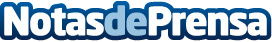 La agencia de enoturismo Winenium se estrena con nuevas actividades en MallorcaWinenium, agencia de viajes especializada en turismo del vino nacida en Barcelona en el 2015, en su afán por explorar nuevas zonas vinícolas y acercar al visitante extranjero al mundo del vino, se ha estrenado con su oferta en Baleares, concretamente en Mallorca. La isla de Mallorca, al igual que Barcelona, está teniendo un importante aumento de visitantes norteamericanos, un perfil de turista que busca una oferta de alta calidad relacionada con el vino y la gastronomíaDatos de contacto:Beatriz OrdoñezComunicación y Marketing685828239Nota de prensa publicada en: https://www.notasdeprensa.es/la-agencia-de-enoturismo-winenium-se-estrena Categorias: Gastronomía Viaje Cataluña Baleares Restauración http://www.notasdeprensa.es